Dish Loses 200,000 Satellite Subs, 50,000 Sling Customers in Q2Dish Network lost about 200,000 satellite subscribers and 50,000 Sling TV customers in the second quarter as viewers continued to leave traditional pay TV. Net income fell 22% as revenue dropped 6%.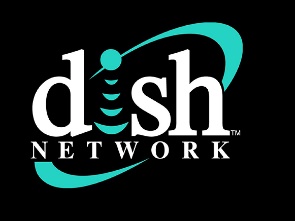 Next TV/Broadcasting+Cable 8.3.22https://www.nexttv.com/news/dish-loses-200000-satellite-subs-50000-sling-customers-in-2q?utm_source=SmartBrief&utm_medium=email&utm_campaign=C74FC4FA-5D4D-4151-8915-3043BA411DBE&utm_content=A14F9576-B0E3-4032-9E44-50C18F80EA83&utm_term=a25693a1-51b6-4112-bde4-56bd420e983f